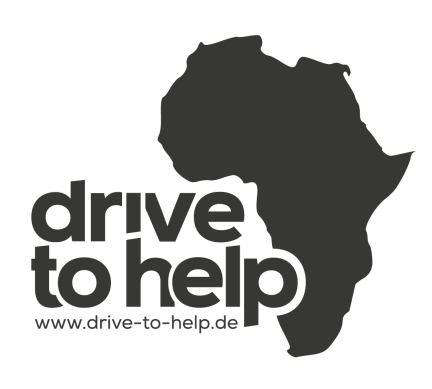 Drive to Help e.V. - Langestraße 80 - 79183 WaldkirchEinladung											09.05.2017Hiermit möchten wir, der Drive to Help e.V., zu einem Informationsabend über unsere Spenden-fahrt 2017 zur ASB Health Clinic in Gambia einladen.Dieser wird amMittwoch, den 31.05.2017 um 19:00 Uhr in der Festhalle Siensbach, Gehrenweg 1, 79183 Waldkirchstattfinden.Der Drive to Help e.V. möchte sich auf diesem Wege nochmals persönlich bei allen Spendern und Unterstützern bedanken.Wir freuen uns auf zahlreiche interessierte Besucher.Das Drive to Help Team